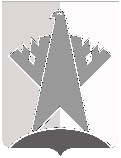 ДУМА СУРГУТСКОГО РАЙОНАХанты-Мансийского автономного округа - ЮгрыРЕШЕНИЕ«09» декабря 2020 года                                                                                                           № 1026      г. СургутДума Сургутского района решила:Внести в решение Думы Сургутского района от 19 ноября 2020 года 
№ 1017 «О награждении Почётной грамотой Думы Сургутского района и Благодарственным письмом Думы Сургутского района» следующее изменение: в подпункте 2.2 пункта 2 решения слова «Хасанову Айгуль Райфовну» 
заменить словами «Хасанову Айгуль Рауфовну».Председатель Думы Сургутского района 				                                           А.П. СименякО внесении изменения в решение Думы Сургутского района от 19 ноября 2020 года № 1017 «О награждении Почётной грамотой Думы Сургутского района и Благодарственным письмом Думы Сургутского района»